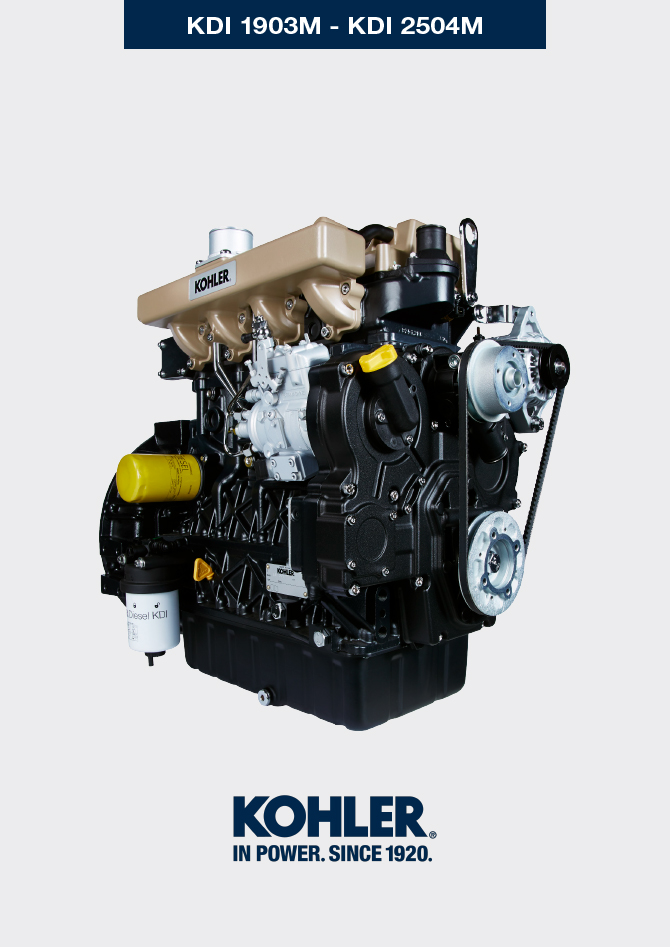 Information for disassemblyRecommendations for disassembly     Important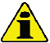 The mark (  ) after the title of a paragraph, indicates that the procedure is not required in order to disassemble the engine, however the procedures are featured in order to illustrate the disassembly of components.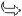 The operator should prepare all equipment and tools in order to enable him to carry out the operations correctly and safely.Before disassembly, perform the operation described in Chap. 5 .Before proceeding with operation, carefully read Chap. 3 .In order to operate safely and easily, we recommend positioning the engine on a rotating stand for engine overhauling.eal all injection component unions as illustrated in Par. 2.9.7 during assembly.Protect all disassembled components and coupling surfaces subject to oxidation with lubricant.Where necessary, reference to special tools to use during disassembly operations is indicated (es. ST_05 ), identified in Tab. 13.1 - 13.2 - 13.3 .Electric components disassemblyExhaust manifold disassemblyCoolant recirculation components disassemblyCrankshaft pulley disassemblyLubrication circuit disassemblyIntake manifold disassemblyFuel system disassemblyTiming system gear disassemblyFlange unit disassemblyCylinder head unit disassemblyOil sump unit disassemblyEngine block disassembly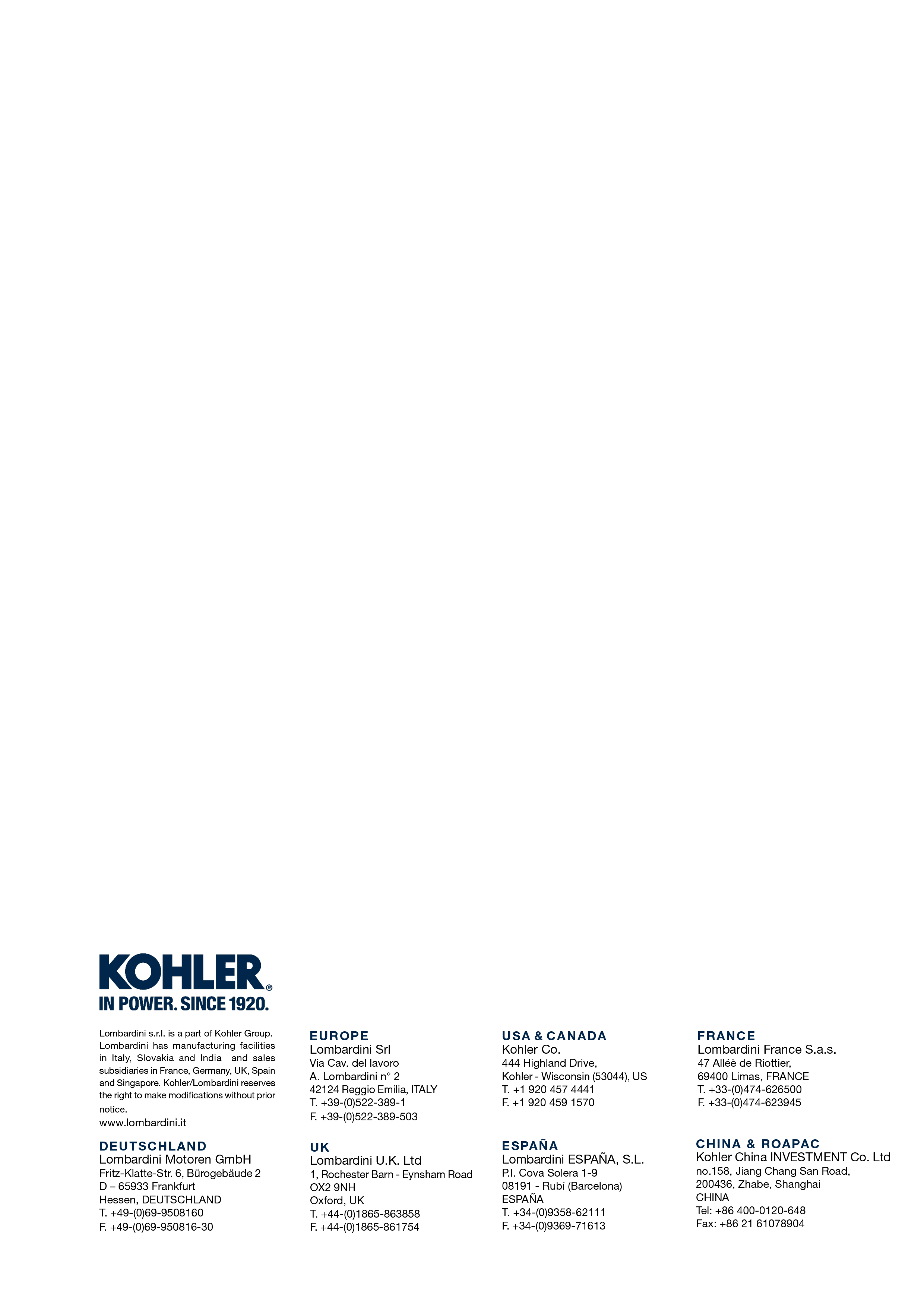 Information for disassemblyKDI 1903 M Workshop manual (Rev_09.5)7.2.1 Electric wiring Disconnect and remove the engine wiring.NOTE : refer to Par. 2.13.1.3 to disconnect all connectors.7.2.2 Starter motor   Important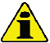  The motor is not repairable.Undo the screws A and remove the starter motor B .Mount the tool ST_34 in the seat of the starter motor P and fit it with the two starter motor fixing screws to block the flywheel.
Fig 7.1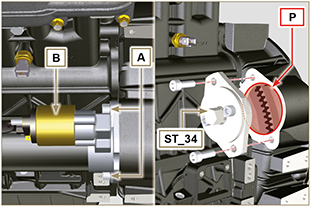 7.2.3 Belt and alternator


Loosen the screws C and D.Push the alternator E in the direction of the arrow F .Remove the belt G from the pulleys.
   Important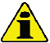 The belt must always be replaced every time it is disassembled, even if it has not reached the scheduled hours for replacementUndo the screws C and D and remove the alternator E.
Fig 7.2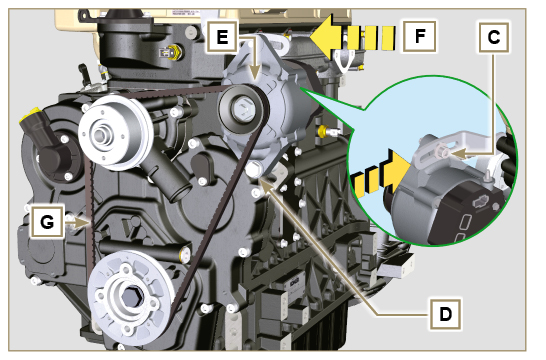 7.2.4 Sensors and switches   Important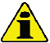 After disassembly, protect the sensors suitably against knocks, dampness and any high temperature sources.The sensors and switches cannot be repaired, therefore they must be replaced in the event of anomalies.7.2.4.1 Oil pressure switch disassembly (  )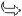 


Unscrew and remove oil pressure switch H .  
Fig 7.3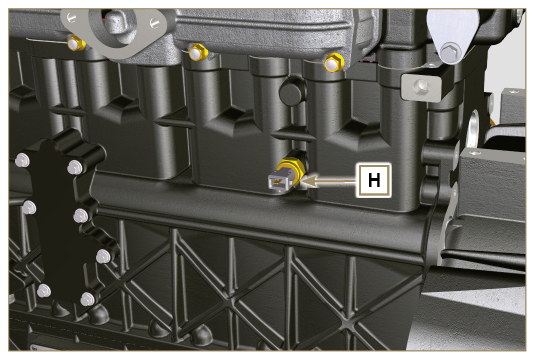 7.2.4.2 Coolant temperature sensor (  )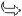 


Unscrew and remove the sensor L .
Fig 7.4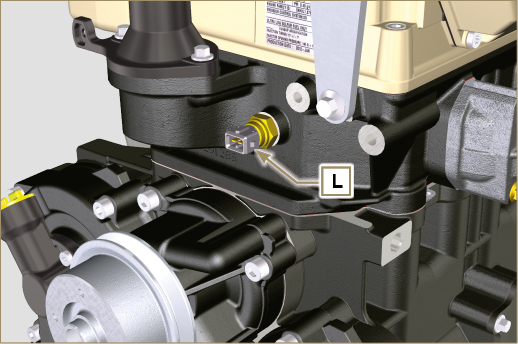 7.2.4.3 Fuel filter water detection sensor (  )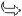    Warning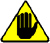 The fuel filter is not always installed in the engine.When disassembling the sensor M, use a suitable container to recover the fuel contained in the cartridge N.Unscrew the sensor M from the cartridge N .
Fig 7.5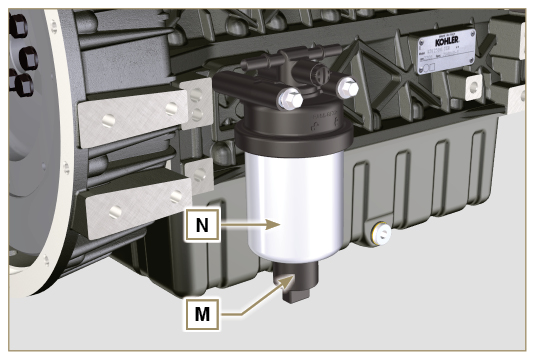 Undo the nuts A and remove the manifold B and the metallic gaskets C .Close the openings and manifolds to prevent foreign bodies from entering.

Fig 7.6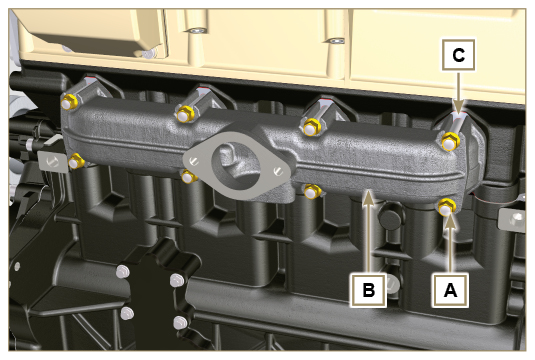 7.4.1 Coolant recirculation components disassembly     Important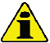 The pump B   is not reparaibleUndo the screws A and remove the water pump unit B with its gasket C .

Fig 7.7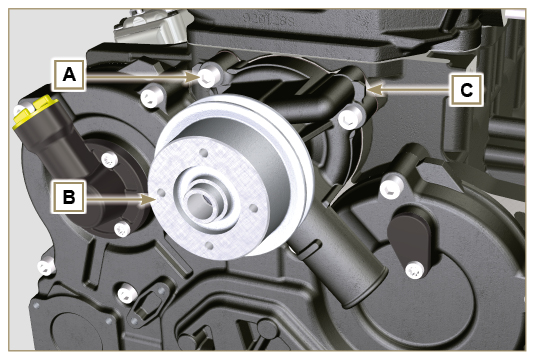 7.4.2 Thermostatic valve
Undo the screws D and remove the thermostatic valve cover E .Remove the thermostatic valve F and its gasket.     Important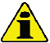 Always replace the gasket G every time it is disassembled.Check that the air bleeding hole is not clogged or blocked ( Par. 2.11.3 ).
Fig 7.8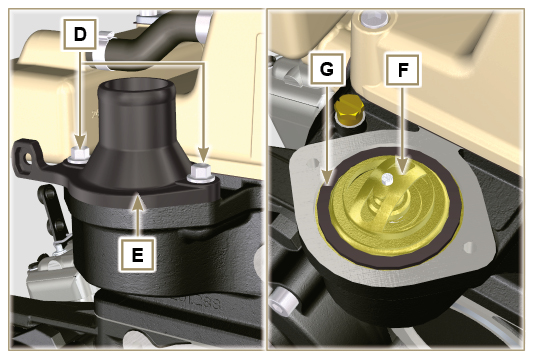 NOTE: Perform the operations described in Par. 6.1.5 points 2 and 3 .Undo the screw A (clockwise - as seen from the timing system side - Ref. A Par. 1.3 ) and remove the pulley B .  
Fig 7.9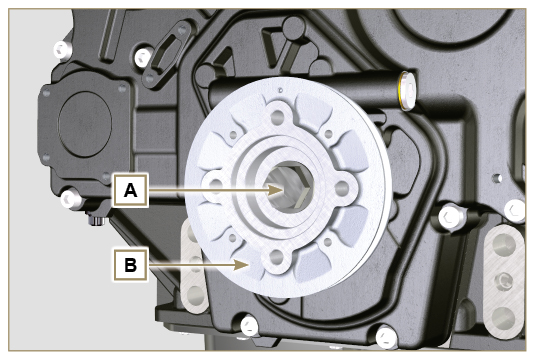 7.6.1 Oil overpressure valve (  )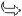 Undo the cap A .Remove the spring B .Remove the valve piston C using a magnet.
Fig 7.10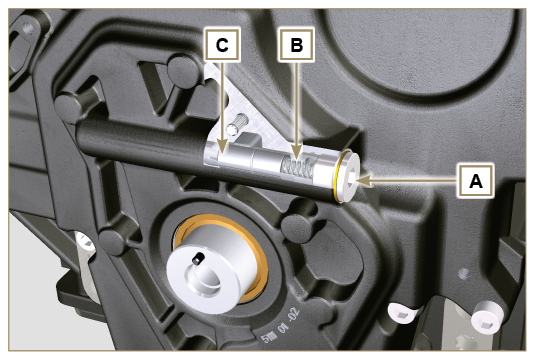 7.6.2 Timing system semi-crankcase oil filling flange (  )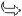 Undo the screws G and remove the oil filling flange E ( ST_06 ) .Remove the gasket F .
Fig 7.11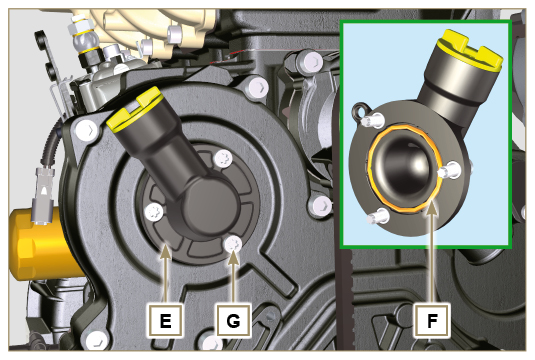 7.6.3 Timing systemMake sure that the crankshaft with the 1st cylinder is at TDC.Undo the screws X .Remove the timing system crankcase H .
Fig 7.12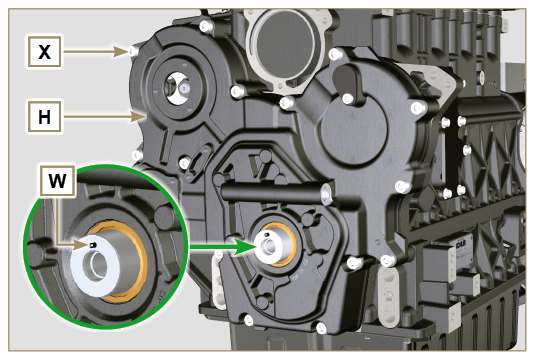 7.6.4 Oil pump   Important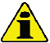 The oil pump is not repairable.
Undo the screws M and remove the pump crankcase N from the crankcase D ( ST_06 ) .
Fig 7.13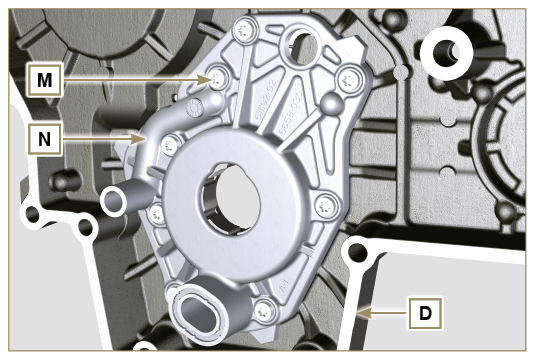 Remove the rotors  P and Q.
Fig 7.14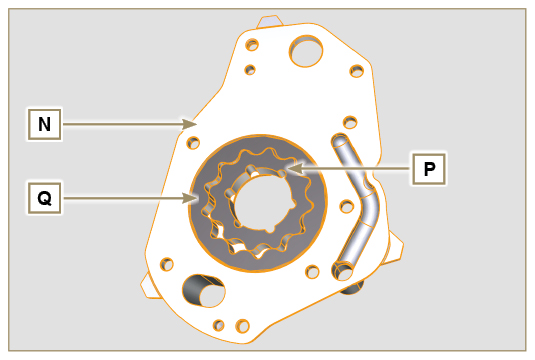 7.6.5 Oil filter


Unscrew and remove the cartridge R .     Warning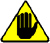 Use a suitable container to recover any residue oil.
Fig 7.15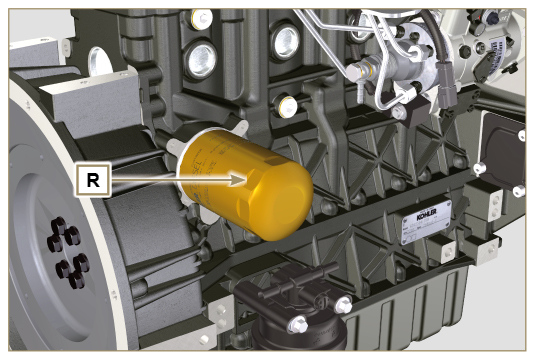 Loosen clamp A and disconnect hose B .
Fig 7.16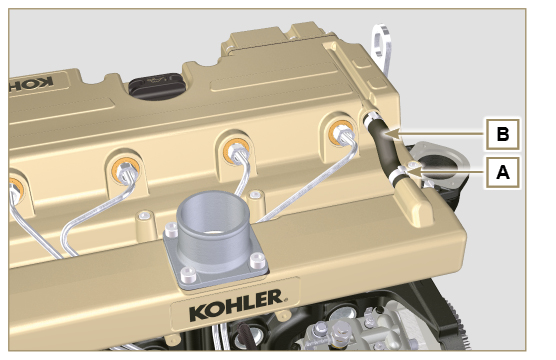 Undo the screws C and remove the manifold D together with the washer E .
Fig 7.17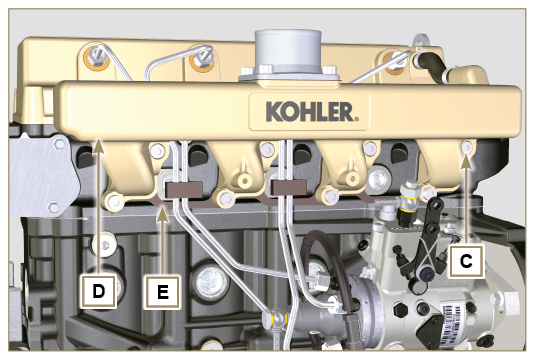    Important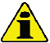 
Seal all injection component unions as illustrated in Par. 2.9.7 .The fuel injection circuit undergoes high pressure, use safety protections as described in Par 3.4.3 .7.8.1 Fuel injection pipes
Remove loking clips A from pipes B .Loose nuts C and D and remove pipes B .
Fig 7.18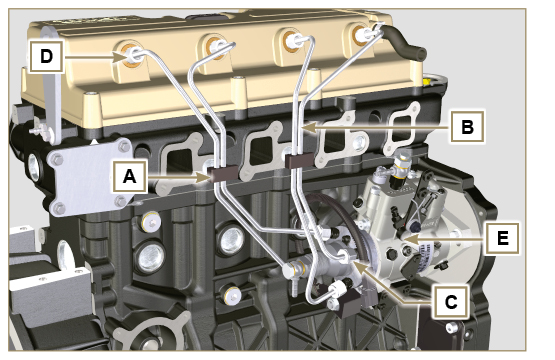 7.8.2 Rocker arm coverUndo the screws F and remove the rocker arm cap G .
Fig 7.19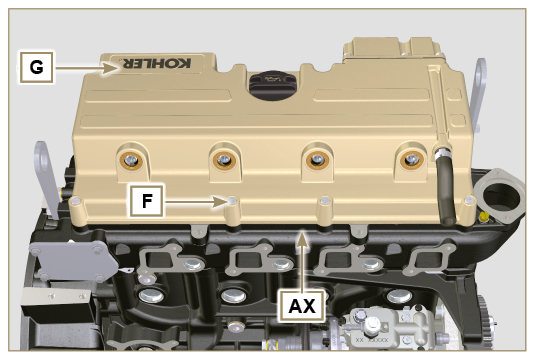 7.8.3 Fuel return pipes


Undo the screws L and remove hose H.
Fig 7.20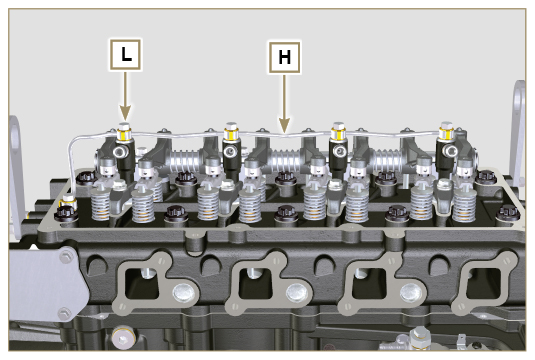 7.8.4 Injector


Undo the screws P and remove the washers Q and the brackets M .Pull out the injectors N.NOTE : Should you be unable to remove the injector (acting only on point BC ), use an open-ended spanner ( ∅ 11 mm ), by applying small rotations to unblock the component. If the washer K is not found on the injector N , recover it from inside the injector sleeve J .
Fig 7.21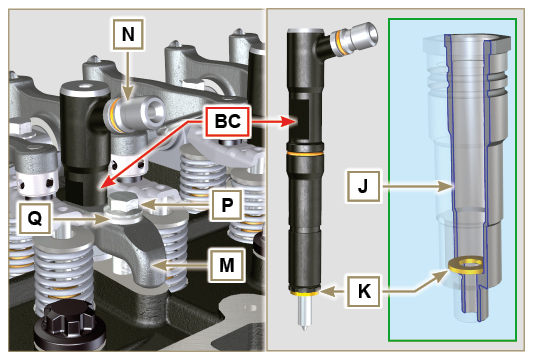 7.8.5 Injection pump   Important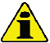 Before disassembling, carefully read Par. 2.17 .The injector pump cannot be repaired.Carry on operations described in steps 1-13 Par. 6.1.5 .Undo the nut S and remove it together with the washer.Screw the unit ST_04 on the gear R .
Fig 7.22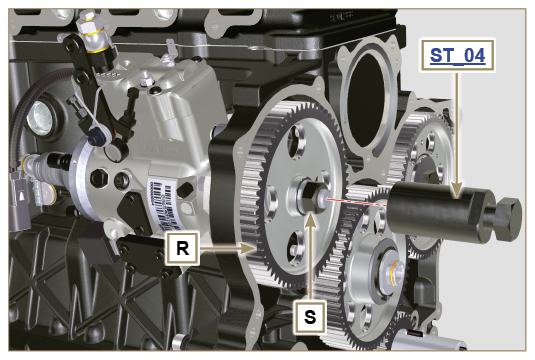 Undo the screws T .Tighten the screw U of the unit in order to separate the injector pump S from the high pressure pump control gear R .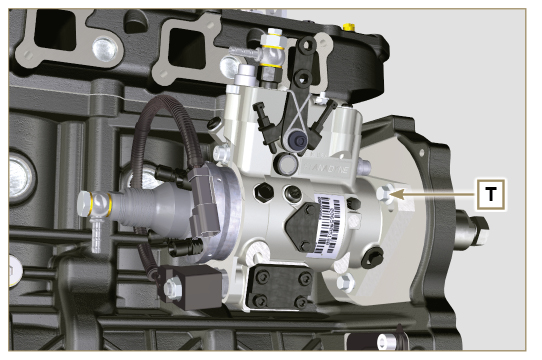   Fig 7.23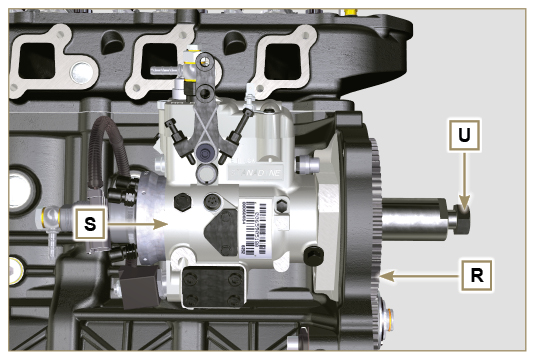   Fig 7.24NOTE: Click by side to play the procedure.https://www.youtube.com/embed/tQ9VHKF4u_0?rel=07.8.6 Fuel filter (  )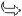 NOTE: to disassemble the fuel cartridge, refer to operations 3 and 4 of Par. 6.7.1 .Undo the screws V and remove the filter support W .
Fig 7.25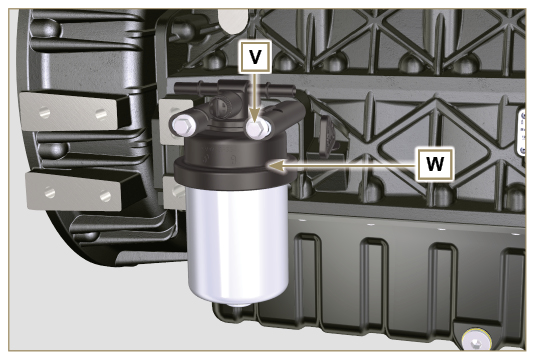 Unscrew screws C and remove camshaft gear D .Remove lock ring A and the shoulder ring B .Remove the intermediate gear L .
Fig 7.26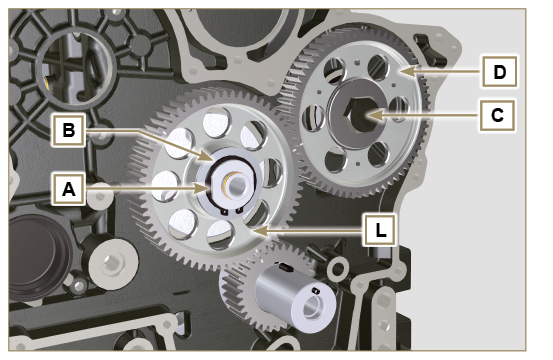 Undo the screws F and remove the intermediate gear support G.
Fig 7.27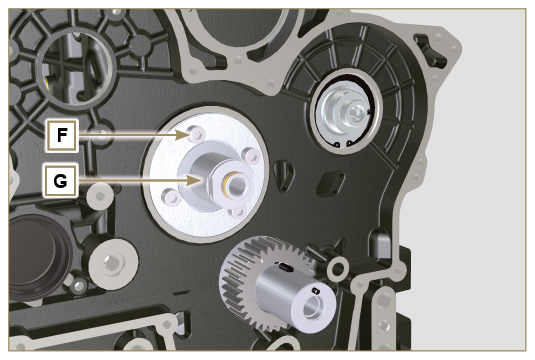 
Fig 7.277.10.1 Flywheel   Important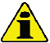 Leave the special tool ST_34 for blocking the flywheel.Only undo the screw C located upwards.Insert the tool ST_09 in the seat of the screw C tightening it all the way.Undo the remaining screws D .
   Danger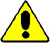 The flywheel E is very heavy, pay utmost attention while removing it in order to prevent it from falling, with serious consequences for the operator.Remove the flywheel E.Remove the tool ST_09 .Remove the tool ST_34 shown in Fig. 7.1 .
Fig 7.28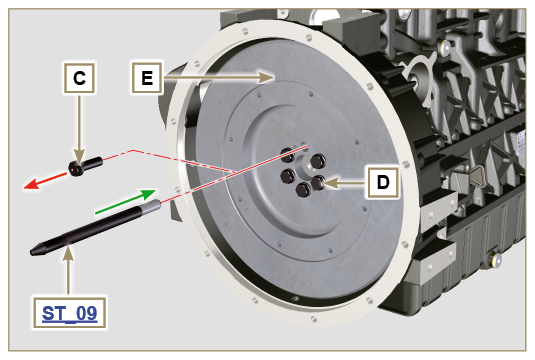 7.10.2 Flange housing


Undo the screws F and remove the engine housing G .
   Danger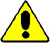 The housing G is very heavy, pay utmost attention while removing in order to prevent it from falling, with serious consequences for the operator.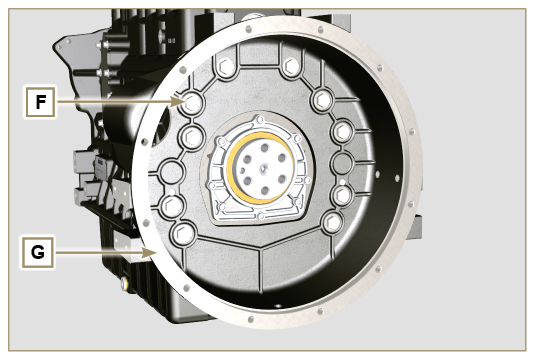 Fig 7.297.11.1 Rocker arm pin


Undo the screws A .Remove the rocker arm pin unit B .  
Fig 7.30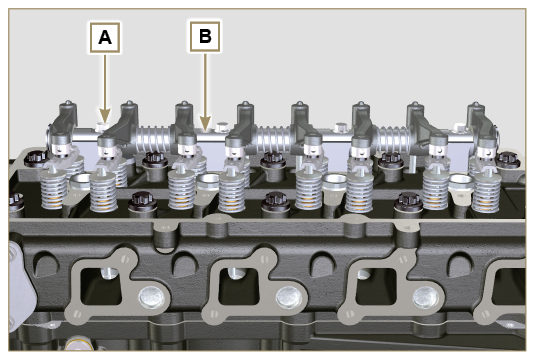 7.11.1.1 Rocker arm (  )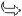 


Remove the retainer snap ring C .Remove the shoulder rings D .Remove the rocker arms E and springs.  
Fig 7.31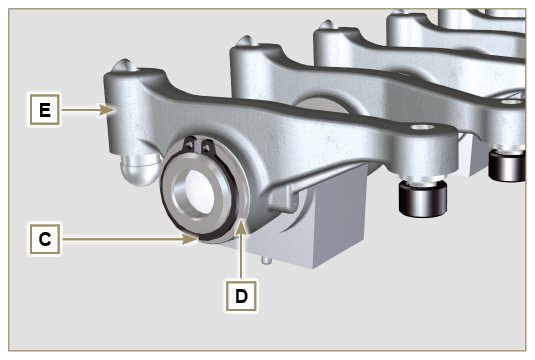 7.11.2 Rods and u-bolts


Remove the valve control U-bolts H .Remove the rocker arm control rods L .
Fig 7.33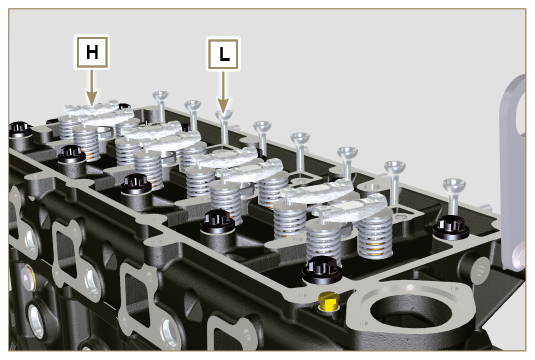 7.11.3 Cylinder head   Important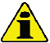 Wait for the engine to reach ambient temperature before to remove the head in order to prevent deforming.The cylinder head fastening bolts M must be replaced every time they are disassembled.Undo the bolts M .Remove the cylinder head N . Important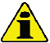 • Only use the eyebolts AE installed by KOHLER to move the cylinder head Q.
3. Remove the head gasket P .
Fig 7.34

  
Fig 7.35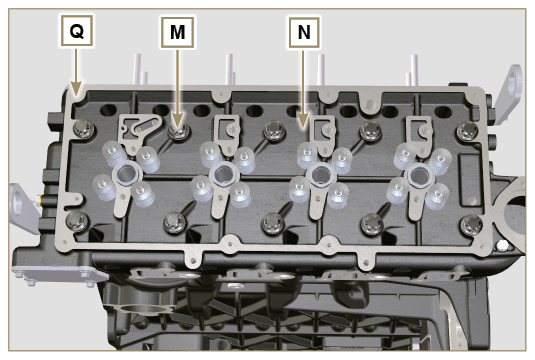 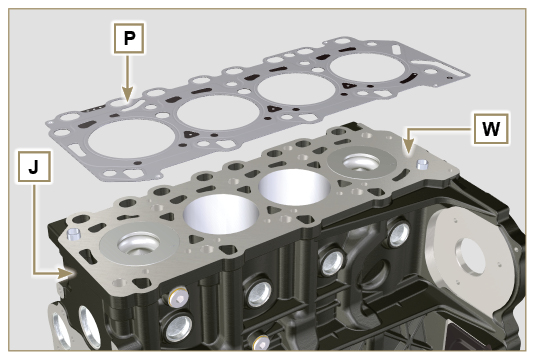 7.11.3.1 Valves (  )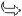 


Mount the tool ST_07 on the head Q fixing it on one of the holes for fixing the rocker arm cover.
NOTE: change the fixing hole according to the position of the valves to be removed.
Position the tool striker ST_07 on the valve concerned as shown in the figure.
Fig 7.36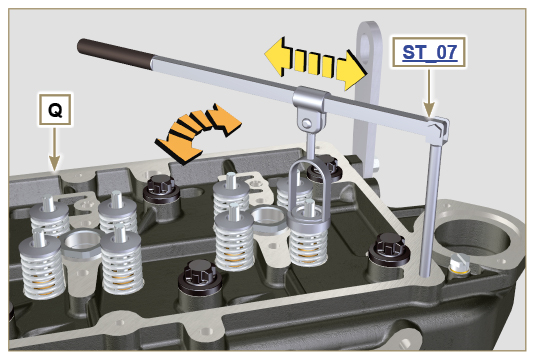 Push the lever of the tool ST_07 downwards, in order to lower the valve plates S in the direction of the arrow T , using a magnet, remove the cotters U .NOTE : repeat all the operations for all the valves concerned.
Fig 7.37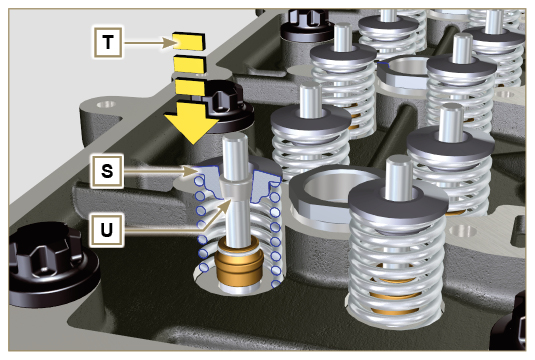      Important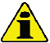 Before removing the valves, make some marks in their original position, in order to prevent confusing them when they are re-assembled, if they are not replaced.Remove the valves V .
Fig 7.38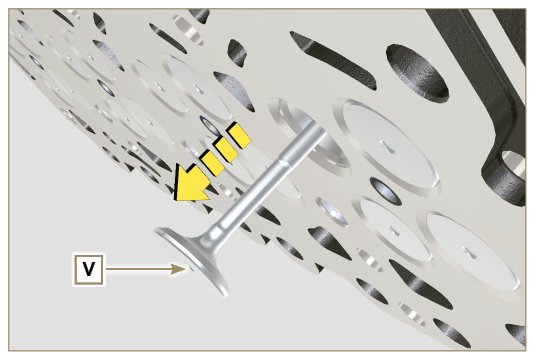 7.11.3.2 Injector sleeve (  )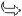 


Unscrew and remove the sleeves Z from the head Q .Remove the gaskets AA and AB .
Fig 7.39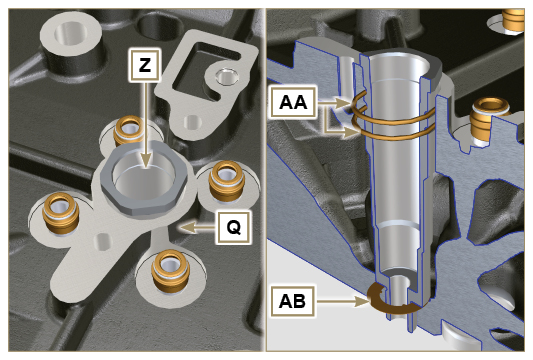 7.11.3.3 Valve steam gasket (  )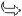 


Remove the oil seals AC .
Fig 7.40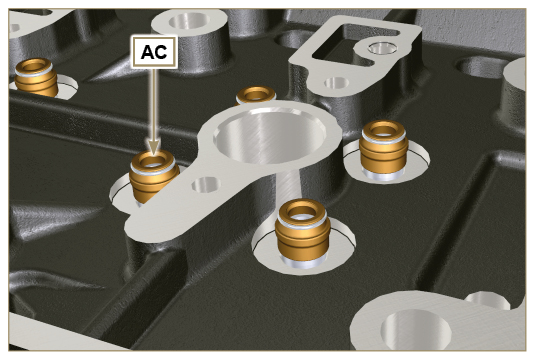 7.11.3.4 Lifting eyebolts (  )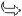 


Undo the screws AD and remove the eyebolts AE .Make the thorough washing the cylinder head Q .
Fig 7.41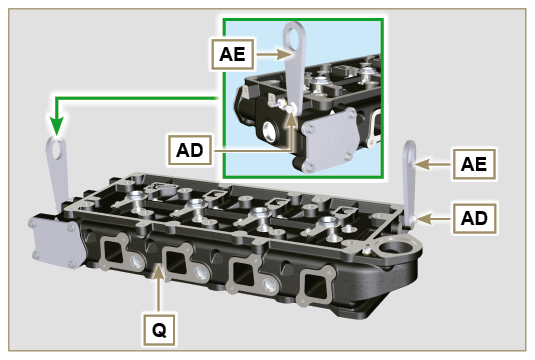 7.12.1 Oil sump


Undo the screws A .Remove the oil sump B by inserting a plate in the areas indicated by the arrow AA.
Fig 7.42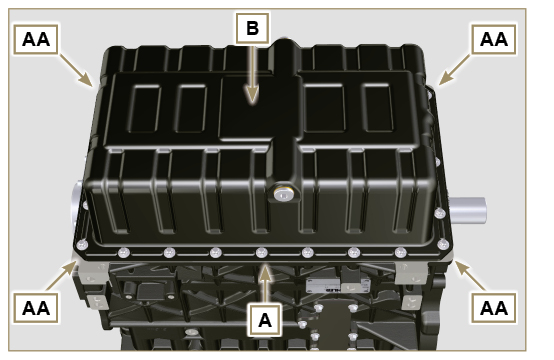 7.12.2 Oil intake pipe


Undo the screws C and remove the oil pipe D .
Fig 7.43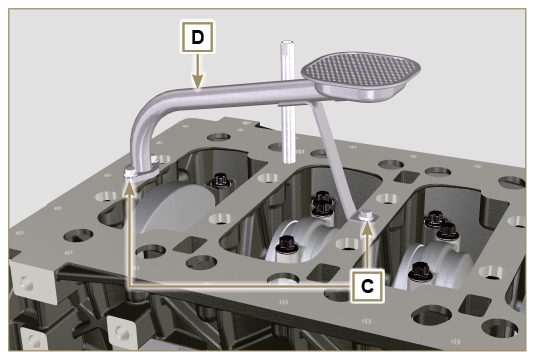 7.12.3 Oil vapour pipes (  )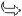 


Unscrew and removethe pipes E .
Fig 7.44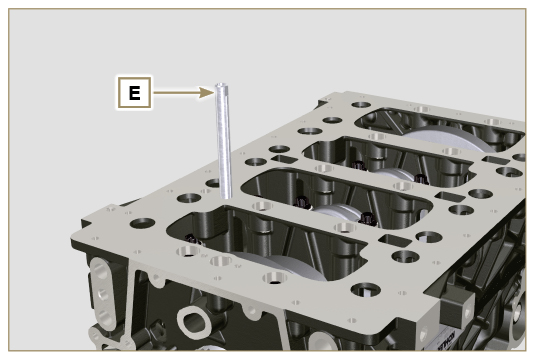 7.13.1 Crankshaft gasket flange


Undo the screws A .Remove the flange B and the gasket C .
Fig 7.45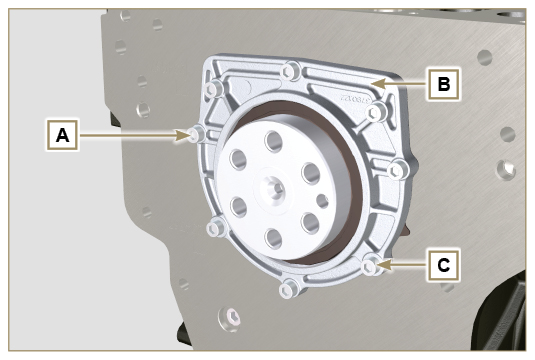 7.13.2 Piston unit/connecting rod     Important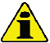 Mark some numerical references (cylinder n°) on the connecting rods, connecting rod caps F1 , pistons and gudgeon pins to prevent unintentionally confusing the components not replaced during assembly. Failure to do this may result in engine malfunctions.References on connecting rod M and cap F1 must only be carried out on a side in correspondence with K1 and K2 , as illustrated in Fig. 7.46a .Screw the bolt AM temporarily.Unsrew bolts E1 and remove the connecting rod caps F1 .
Fig 7.46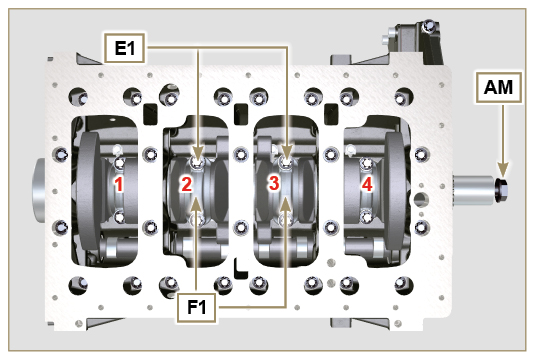 NOTE : coupling cap F1 on the connecting rod can be carried out with centring taper pins (Fig. 7.46b) or broken ( Fig. 7.46c - without centring taper pins).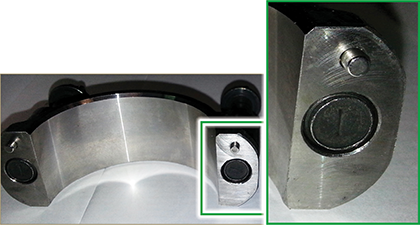 Fig. 7.46b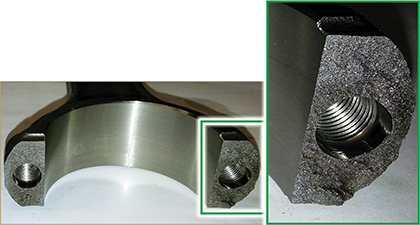 Fig. 7.46c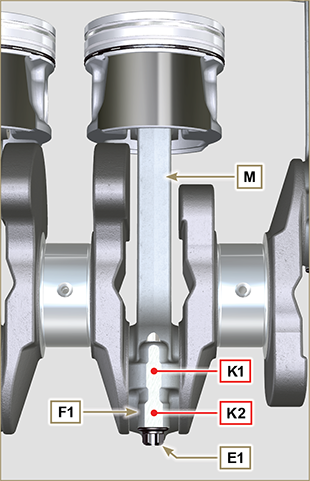 Fig 7.46a  Pull out the connecting rod - piston assembly from position 2 and 3 by manually applying pressure on the connecting rod big end L in the direction of arrow AK .Couple the connecting rod big end caps L with the relevant piston and connecting rod unit M .Turn capscrew AM and rotate the crankshaft by 180°.Repeat points 2 to 5 to disassemble the connecting rod-piston assembly to position 1 and 4 .
Fig 7.47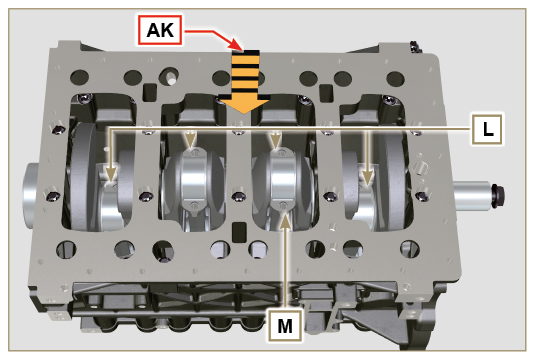      Warning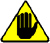 The connecting rod half-bearings Z are made of special material. Therefore, they must be replaced every time they are removed to prevent seizures.
Fig 7.48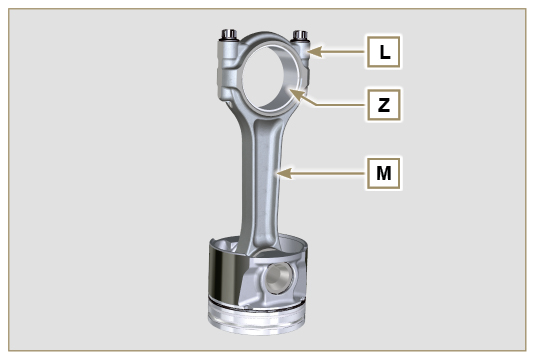 7.13.3 Lower semi-crankcase3 CYLINDERSUndo capscrews E and F by following the order indicated in the figure.Remove the lower semi-crankcase D and store it in a suitable container for washing.3 Cylinders
Fig 7.49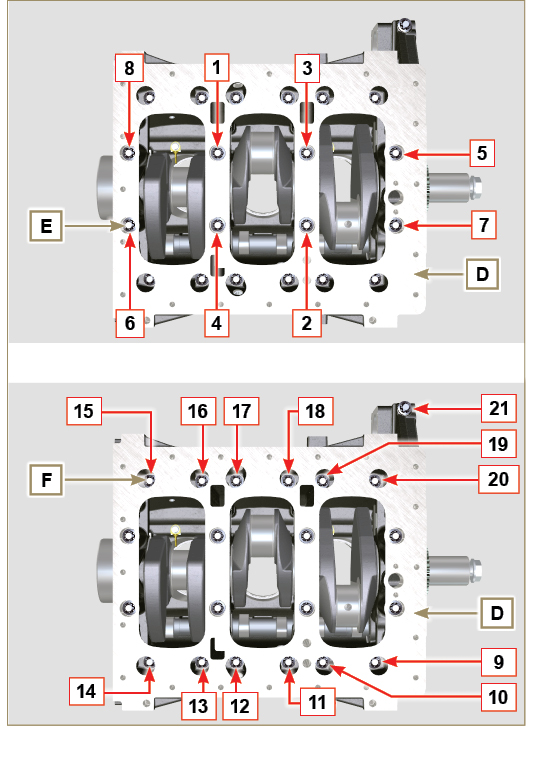 4 CYLINDERSUndo capscrews E and F by following the order indicated in the figure.Remove the lower semi-crankcase D and store it in a suitable container for washing.4 Cylinders
Fig 7.50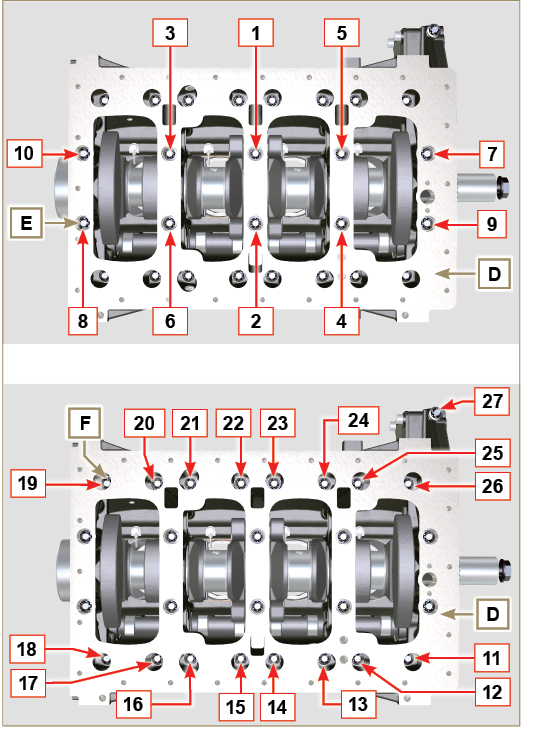 7.13.4 Crankshaft
Remove:Crankshaft G .The four shoulder semi-rings H .
Fig 7.51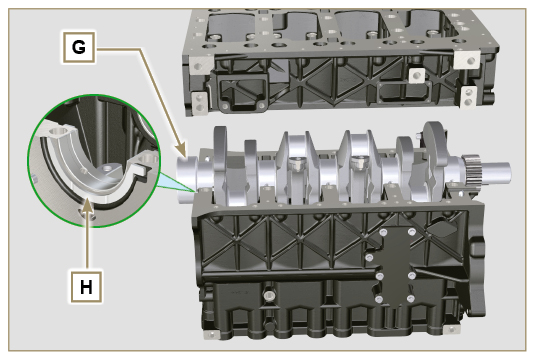 7.13.5 Piston (  )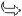 


Remove the retainer ring N .Remove the pin P to separate the piston Q from the connecting rod R .
   Important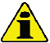 If they are not replaced, keep the components together (connecting rod - piston - gudgeon pin) by using references in order to prevent them from getting mixed up during assembly.
Fig 7.52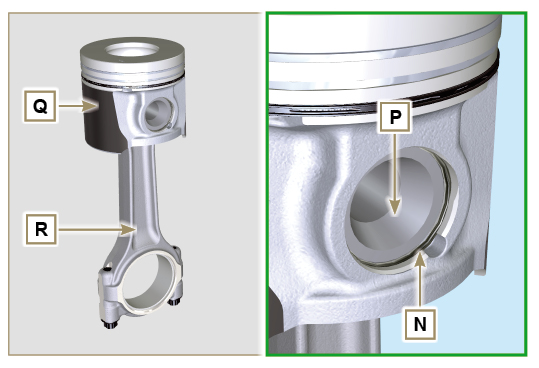 7.13.5.1 Rings (  )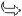 


Remove the seal rings S .
Fig 7.53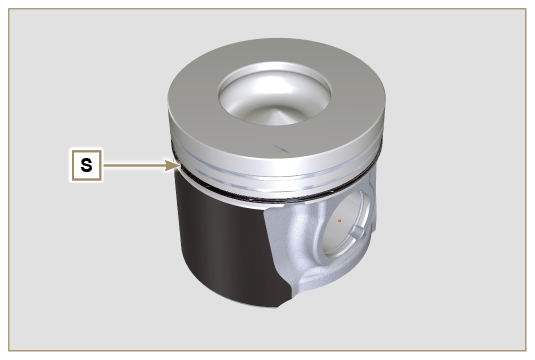 7.13.6 Breather room closing cover   (  )
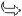 Undo the screws AE and remove the cover AF .
Fig 7.54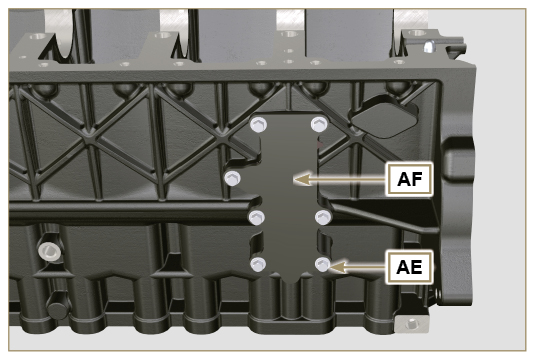 7.13.7 Camshaft


Remove the retainer ring V .Extract the camshaft W from the upper crankcase AB .
Fig 7.55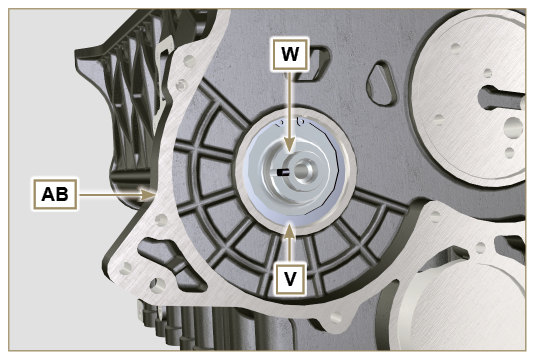 7.13.8 Camshaft tappets


With a magnet, remove the tappets AA from the upper semi-crankcase AB .
Fig 7.56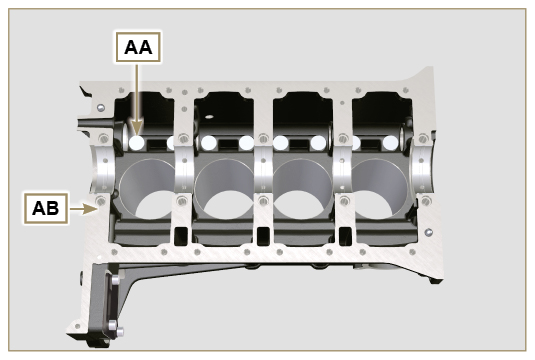 7.13.9 Crankshaft bushings


Remove the crankshaft bushings AC from the upper semi-crankcase AB .
   Important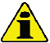 The crankshaft half-bearings AC are made of special material. Therefore, they must be replaced every time they are removed to prevent seizures.
Fig 7.57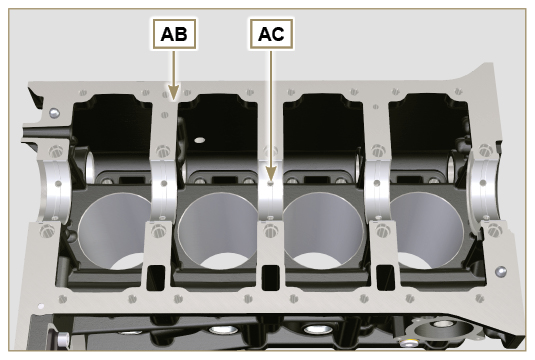 Remove the crankshaft bushings AF from the lower crankcase D .
Fig 7.58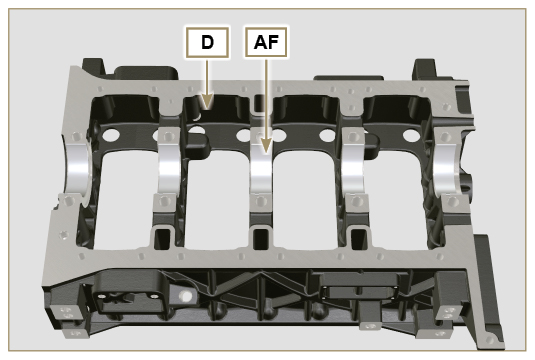 7.13.10 Cover 3 at PTO (  )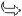 


Undo the screws AG .Remove the cover AH and the gasket AL .
Fig 7.59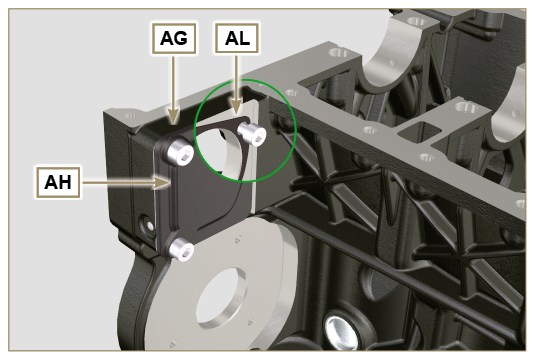 